  Role profile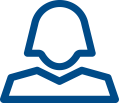 Advice givingInterview clients via telephone and webchat using sensitive listening and questioning skills in order to allow clients to explain their problem(s) and empower them to set their own prioritiesUse Citizens Advice resources to find, interpret and communicate the relevant information to clients Research and explore options and implications so that clients can make informed decisions.Check client’s eligibility to apply for Universal CreditSupport clients to get everything ready to make a Universal Credit claim.Help clients open a Universal Credit online account.Help clients with the submission of their Universal Credit claim.Help clients once their claim is submitted to undertake the necessary steps to get their first payment e.g. managing their UC journal.Advise clients about interim help that is available to them whilst they wait for their first payment e.g. advance payments.Identify other issues that clients may need help with and refer the client to an appropriate source of help whether within Citizens Advice or externally.Work within Citizens Advice aims and principles to ensure that all work meets quality standards and the requirements of the funder.Ensure that work reflects and supports the Citizens Advice service's equality and diversity strategy. Maintain detailed case records for the purpose of continuity of advice, information retrieval, statistical monitoring and report preparation. Complete the required training to comply with quality assurance processesResearch and campaignsSupport our research and campaigns work through various channels including case studies, data collection and client consentProfessional developmentKeep up to date with legislation, policies and procedures and undertake appropriate trainingRead relevant publicationsAttend relevant internal and external meetings as agreed with the line managerPrepare for and attend supervision sessions/team meetings/staff meetings as appropriate AdministrationUse telephony and IT equipment for multichannel delivery of advice servicesUse IT software for statistical recording of information relating to research and campaigns and funding requirements, record keeping and document production. Ensure GDPR compliant training is completed on an annual basis Ensure that all work conforms to the  organisation’s systems and proceduresOther duties and responsibilities Carry out any other tasks that may be within the scope of the post to ensure the effective delivery and development of the service Abide by health and safety guidelines and share responsibility for own safety and that of colleagues 